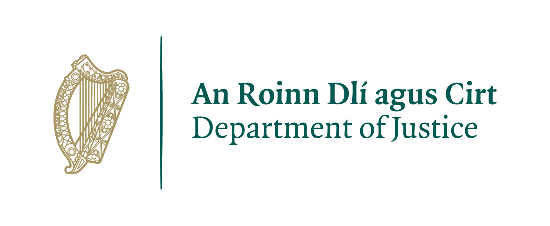 Project Application forAssistance with the administration of applications forTemporary Protection for Ukrainian NationalsCall for Proposals to support the registration of Applicants for Temporary Protection(To cover the period 14 March 2023 to 13 March 2024)Please note:Applicants should refer to the guidance notes when completing this formThe final date for receipt of Applications is 5.00 p.m. on Friday 3rd March 2023Applications will not be accepted by email Two copies of this application form should be submitted to:Ukraine Response TeamImmigration Service DeliveryChapter HouseLower Abbey StD01 C7W6Data protection statementThe Immigration Service Delivery, a part of the Department of Justice, collects the data you provide in this form. The data controller for the information you provide is the Department of Justice. The data controller’s contact details are Ukraine Response team, Immigration Service Delivery, the Department of Justice, Chapter House, Lower Abbey Street, Dublin 1, D01 C7W6.You can contact the Data Protection Officer for the Department of Justice by writing to:The Data Protection Officer, the Department of Justice, 51 St Stephen’s Green, Dublin 2 D02HK52 or by email to dataprotectioncompliance@justice.ie. We will use the personal data you provide in this form for the following purposes:To assist in the assessment of eligibility of applications submitted for funding from the Department of Justice.The personal data provided here would be stored securely in ISD’s databases. It may be shared if necessary with the Internal Audit Unit, Department of Justice.You have the right to access to, and a copy of, your personal data that we process. You can do this by filling in a subject access request form available online at www.justice.ie and sending it to dataprotectioncompliance@justice.ie You may be required to verify your identity before we send the information to you. You have the right to request us to rectify any errors in our data or to erase your data, as well as to seek a restriction of the processing of your data or to object to the processing of your data in certain circumstances. To do this you should write to Ukraine Response team, Immigration Service Delivery, the Department of Justice, Chapter House, Lower Abbey Street, Dublin 1, D01 C7W6 explaining what errors need to be rectified or erased or your reasons for seeking the restriction of, or objecting to the processing of your data. You have a right to lodge a complaint with the Data Protection Commission if you believe we are processing your personal data unlawfully. Information about how to make a complaint can be found on www.dataprotection.ie.The full text of DOJ’s Data Protection Policy can be found at http://www.justice.ie/dataprotection I acknowledge that I have read and understood the information outlined above, which relates to my data protection rights.Name ___________________________Signature ________________________ 		Date _______________Basic InformationDetails of Organisation:Name AddressTelephone numberEmail addressLegal name (if different from above)Date of establishment of organisation   --/--/----Organisation categoryAre your accounts audited annually? 	Yes   󠅵󠅵 No 󠅵󠅵Project ObjectivesWhat is the name of your project?  Provide a description of your project including objectives. Provide a summary of the proposed project expenditure and the reason for this expenditureHow do you consider that your proposal represents good value for money and is cost effective?Organisational structure of persons involved in the management of the projectPlease list persons directly involved in the Project either on a full time or part time basis (provide name, current position, role and salary)Please outline details of previous experience delivering a similar project (if any)Please describe the project management governance and operational control arrangements that exist or that you plan to put in place for your project.Please outline in brief, the form of financial controls your organisation operates to ensure good financial management e.g. Accounts system, segregation of duties, finance committee in place, accounts audited annually etc.Budget Breakdown – Please provide a detailed breakdown of expenditureWhen drawing up your project budget you should seek to allocate cost to the most appropriate category as set out below. Total cost of the project Please provide bank account detailsDeclarationThe person to whom all correspondence will be addressed should complete this.On behalf of _______________________ (Name of Organisation) I, the undersigned, apply for a grant of €______________ towards the full development of the project and declare that all of the information given is true and complete to the best of my knowledge and belief. I acknowledge that any funds awarded must be used for the purpose stated and should not be used to replace existing funding. I also understand that information supplied or accompanying this application may be made available on request under the Freedom of Information Acts 2014. The project sponsors are agreeable to have the project monitored by the Immigration Service Delivery and the Department of Justice and will submit an implementation report setting out how the project has achieved its’ targets as necessary for that purpose. Organisation CategoryWhich of the following best describes your organisation:󠅵 (i) Public Body󠅵(ii) Private Company󠅵(ii) Voluntary OrganisationDirect staff costsIndirect staff costsDirect project costsOverheadsAdministrationTravel and subsistenceEquipmentConsumablesAccommodationName of Bank:Address:Account name:Sort Code:Account number:BIC:IBAN:Contact name for all correspondence in connection with this applicationName of GroupSignatory: (block capitals)Signed:Date:Position in Group:Address:Phone number:Email address: